Wymagania edukacyjne niezbędne do uzyskania poszczególnych śródrocznych i rocznych ocen klasyfikacyjnych     z języka polskiego w klasie IV  Uwaga: Uczeń może otrzymać ocenę wyższą, jeżeli spełnia wszystkie wymagania na ocenę niższą   Ocenę CELUJĄCĄ  otrzymuje uczeń, który spełnił wymagania na ocenę bardzo dobrą oraz uzyskuje oceny celujące ze sprawdzianów i prac klasowych, a ponadto: bierze udział w różnych konkursach: przedmiotowym, literackich, recytatorskich, poetyckich na terenie szkoły i poza nią, prezentuje wysoki poziom kultury języka,  jest „wprawionym” czytelnikiem; jego zainteresowania znacznie wykraczają poza listę lektur obowiązkowych – prezentuje na forum klasy wybrane przez siebie lektury, podejmuje działalność literacką lub kulturalną i prezentuje wysoki poziom merytoryczny oraz artystyczny (np. udział w akademiach, współpraca z gazetką szkolną itp.). str. WYMAGANIA EDUKACYJNE   niezbędne do uzyskania poszczególnych śródrocznych  i rocznych ocen klasyfikacyjnych   z JĘZYKA POLSKIEGO  w klasie IV SZKOŁY PODSTAWOWEJ  Wymagania  z podstawy  programowej   	Wymagania na ocenę:  	  	Wymagania na ocenę:  	  	Wymagania na ocenę:  	  	Wymagania na ocenę:  	 Wymagania  z podstawy  programowej  DOPUSZCZAJĄCY  DOSTATECZNY  DOBRY  BARDZO DOBRY  Wymagania  z podstawy  programowej   	UCZEŃ  	  	UCZEŃ  	  	UCZEŃ  	  	UCZEŃ  	 I  Kształcenie literackie i kulturowe   czyta poprawnie tekst, 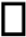 wyznaczając głosowo granice zdań   czyta poprawnie tekst, 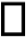 zwracając uwagę na znaki interpunkcyjne   czyta płynnie tekst, 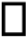 podkreślając głosem ważne słowa   czyta tekst, stosując odpowiednie 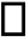 tempo i intonację  w zależności od treści  I  Kształcenie literackie i kulturowe   słucha uważnie 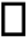 wypowiedzi nauczyciela i uczniów   słucha uważnie całości 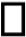 wypowiedzi nauczyciela i uczniów   nawiązuje do wypowiedzi innych we własnej pracy  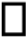  wykorzystuje wysłuchane wypowiedzi we własnej pracy  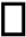 I  Kształcenie literackie i kulturowe   określa temat tekstu  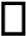  określa główną myśl (tematykę oraz problematykę)  tekstu,    samodzielnie wydobywa z tekstu istotne informacje  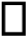  twórczo wykorzystuje informacje 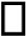 z tekstu  I  Kształcenie literackie i kulturowe   zna pojęcia autor, 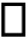 narrator, czytelnik, słuchacz   odróżnia autora od narratora 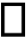  określa relacje autor – 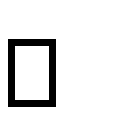 narrator – czytelnik  (słuchacz)   wyjaśnia funkcję autora i narratora w tekście  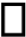 I  Kształcenie literackie i kulturowe   rozpoznaje tekst literacki 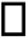  	 rozpoznaje tekst 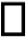 informacyjny   odróżnia tekst literacki od 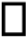 informacyjnego   określa funkcje tekstu literackiego 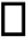 i informacyjnego  I  Kształcenie literackie i kulturowe   rozpoznaje formy 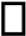 gatunkowe wypowiedzi  (zaproszenie, życzenia, ogłoszenie, przepis, dialog)   rozróżnia formy gatunkowe 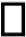 wypowiedzi    zna funkcje różnych form 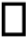 gatunkowych wypowiedzi   wyodrębnia elementy  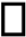 charakterystyczne dla różnych form gatunkowych  I  Kształcenie literackie i kulturowe   wydobywa 	z 	tekstu wskazane informacje   porządkuje informacje z 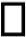 tekstu   odróżnia informacje ważne od drugorzędnych  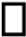  hierarchizuje informacje  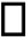  wyszukuje w tekście informacje wyrażone wprost   odczytuje informacje wyrażone wprost  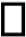  dostrzega w tekście treści 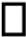 wyrażone wprost i pośrednio   odczytuje treści wyrażone wprost i pośrednio  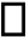  rozumie treść pytań, poleceń  i nieskomplikowanych informacji   rozumie dosłowne znaczenia wyrazów  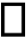  rozumie proste przenośne znaczenia wyrazów  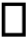  odróżnia znaczenia dosłowne 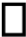 wyrazów od prostych znaczeń przenośnych   zna pojęcie prawda, fałsz  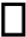  określa prawdziwość informacji dotyczącej tekstu   wyodrębnia przesłanki w tekście   wyciąga wnioski z tekstu   zna pojęcie tytuł, wstęp, rozwinięcie, zakończenie  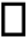  zna pojęcie akapit  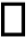  wyodrębnia w tekście cząstki kompozycyjne  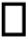  określa funkcję wstępu, rozwinięcia, zakończenia  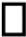  nazywa reakcje czytelnicze  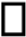  opisuje wrażenia 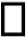 towarzyszące odbiorowi tekstów literackich   opisuje wrażenia 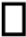 towarzyszące odbiorowi różnych tekstów kultury   opisuje emocje towarzyszące odbiorowi tekstów kultury  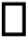  wypowiada się na temat 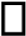 sytuacji bohatera literackiego i filmowego   określa sytuację bohatera 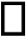 literackiego i filmowego   porównuje sytuację bohatera z własnymi doświadczeniami  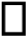  komentuje sytuację bohatera  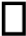  wypowiada się na temat 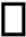 postaci literackiej   wskazuje pozytywne i negatywne cechy bohatera   prezentuje swój pogląd na temat bohatera   posługuje się argumentami, wyrażając swój stosunek do postaci  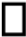  odróżnia dzieło literackie od filmu, przedstawienia teatralnego i słuchowiska   rozpoznaje różne teksty kultury   odróżnia prozę od poezji   wskazuje środki artystycznego 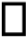 wyrazu charakterystyczne dla literatury i filmu   zna pojęcie fikcja literacka   odróżnia fikcję literacką od rzeczywistości   odróżnia fikcję filmową od rzeczywistości   określa rolę autora tekstu w kreowaniu fikcji literackiej   wymienia 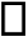 prawdopodobne  (realistyczne) elementy świata przedstawionego   wymienia 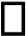 nieprawdopodobne  (fantastyczne) elementy świata przedstawionego   wypowiada się na temat fantastyki w baśniach   wypowiada się na temat 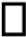 elementów fantastycznych w utworach współczesnych   zna pojęcie epitet, 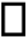 porównanie, przenośnia, wyrazy dźwiękonaśladowcze   odróżnia uosobienie od ożywienia   wskazuje w tekście literackim epitety, porównania, przenośnie (w tym uosobienia i ożywienia)   objaśnia funkcje językowych 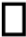 środków stylistycznych, próbuje znaleźć zdrobnienia i zgrubienia    rozpoznaje wers, zwrotkę i refren,   wskazuje rymy w wierszu   liczy sylaby w wersie   wskazuje elementy służące rytmizacji wypowiedzi   posługuje się terminami 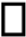 scena, aktor w kontekście widowiska teatralnego   posługuje się terminami 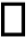 kostium, rekwizyt w kontekście widowiska teatralnego   wyodrębnia różne 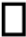 elementy składające się na widowisko teatralne   rozpoznaje środki wyrazu 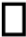 charakterystyczne dla pantomimy   zna elementy dzieła filmowego (scenariusz, reżyseria, ujęcie, gra aktorska, muzyka)   posługuje się pojęciami związanymi z filmem    rozpoznaje poszczególne plany filmowe   określa właściwości i funkcje poszczególnych planów filmowych   odróżnia film od programu informacyjnego   rozpoznaje wybrane gatunki filmowe   wyjaśnia różnicę między 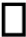 filmem animowanym a innymi gatunkami filmowymi   nazywa tworzywo przekazów 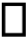 audiowizualnych (ruchome obrazy, dźwięk)   wyodrębnia wydarzenia w tekście  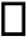  omawia wydarzenia w tekście  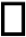  analizuje przebieg zdarzeń  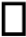  stosuje słownictwo określające następstwo zdarzeń  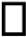  opowiada o najważniejszych wydarzeniach   ustala kolejność najważniejszych wydarzeń  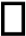  rozumie zależność miedzy 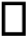 wydarzeniami   szczegółowo przedstawia 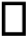 wydarzenia i rozumie zależności między nimi   wie, że bohater jest 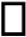 jednym z elementów świata przedstawionego w utworze   krótko prezentuje 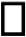 najistotniejsze informacje o bohaterze   wypowiada się na temat 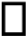 uczuć i przeżyć bohaterów, określa ich cechy   określa motywy działania 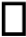 bohatera, rozróżnia bohaterów głównych i drugoplanowych   identyfikuje 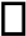 opowiadanie, komiks, baśń, legendę, powieść, przysłowie, związek frazeologiczny   odróżnia wiersz od innych tekstów kultury  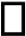  wymienia cechy 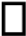 opowiadania, komiksu, baśni tradycyjnej i współczesnej   wyjaśnia funkcję przysłowia, związków frazeologicznych  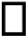  odczytuje teksty literackie na poziomie  dosłownym   odbiera różne teksty kultury na poziomie dosłownym  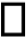  odczytuje przenośne sensy utworu opartego na nieskomplikowanych  konstrukcjach metaforycznych   odczytuje proste symbole i alegorie  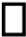  zna pojęcie przesłanie w odniesieniu do baśni  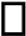  wie, że obecność przesłania jest jedną z cech baśni  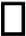  odczytuje przesłanie baśni  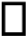  formułuje samodzielnie przesłanie baśni  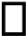  posługuje się pojęciami dobro – zło w odniesieniu do treści baśni   rozróżnia pozytywne i negatywne zachowania bohaterów literackich   zestawia wartości i ich przeciwieństwa na zasadzie kontrastu  	odczytuje 	wartości 	i antywartości wpisane w teksty kultury  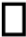 	czyta 	większość wymaganych 	lektur przynajmniej 	we fragmentach i analizuje podstawowe elementy ich świata przedstawionego  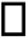  czyta większość wymaganych lektur w całości i analizuje ich świat przedstawiony   czyta wszystkie wymagane lektury w całości i interpretuje wybrane wątki   czyta wszystkie wymagane  lektury w całości i interpretuje je w połączeniu z kontekstami   wskazuje wartości ważne dla bohatera   ocenia wartości ważne dla bohatera   wskazuje wartości w utworze   ocenia wartości ukazane w utworze   tworzy ilustrację do 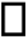 tekstu    angażuje się w scenki dramowe   nazywa uczucia bohaterów dramy   ocenia zachowanie bohatera  II   Kształcenie językowe   zna pojęcia podmiot, orzeczenie, określenia   rozpoznaje podmiot i orzeczenie w zdaniu,  rozróżnia wyrazy określane i określające (nadrzędne i podrzędne)   wyjaśnia funkcję orzeczenia, podmiotu i określeń w zdaniu  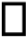 wyodrębnia związek główny   zna pojęcie zdanie pojedyncze, złożone i równoważnik zdania   odróżnia zdanie od wypowiedzenia bez czasownika   rozpoznaje w tekście zdanie pojedyncze, złożone i rozumie ich funkcje   przekształca zdania w równoważniki i odwrotnie   wie, na jakie pytania odpowiada rzeczownik, czasownik, przymiotnik i przysłówek   rozpoznaje w wypowiedziach rzeczownik, czasownik, przymiotnik i przysłówek   samodzielnie podaje przykłady    wskazuje różnice między rzeczownikiem, czasownikiem, przymiotnikiem i przysłówkiem i określa ich funkcje w tekście   zna nazwy przypadków, stara się  odmieniać rzeczownik   zna nazwy i pytania przypadków, stara się odmieniać rzeczownik i przymiotnik   zna nazwy i pytania przypadków, odmienia rzeczownik, stara się określić przypadek,  liczbę i rodzaj wskazanego rzeczownika  i  przymiotnika  • określa funkcje form liczb, czasów, rodzajów i osób czasowników w wypowiedzi  • zna nazwy i pytania przypadków, odmienia rzeczownik, umie określić przypadek wskazanego rzeczownika i przymiotnika   rozróżnia czasowniki   wie, że czasownik ma osobowe i nieosobowe formy, rozpoznaje liczbę, osobę, czas   odróżnia formy czasowników, w tym zakończone na –no, - to; rozpoznaje rodzaje    rozumie ich znaczenie w wypowiedzeniu oraz funkcje w tekście   rozróżnia wypowiedzenia oznajmujące, pytające i rozkazujące   używa świadomie wypowiedzeń oznajmujących, pytających i rozkazujących   używa wypowiedzeń wykrzyknikowych ze świadomością ich funkcji  	zapisuje 	poprawnie wypowiedzenia oznajmujące, pytające, 	rozkazujące, wykrzyknikowe 	i 	stosuje odpowiednią intonację  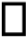  odczytuje proste znaki i piktogramy  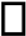 rozpoznaje emocje na podstawie wyrazu twarzy,  identyfikuje nadawcę i odbiorcę wypowiedzi  		rozpoznaje 	emocje 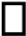 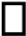 wyrażane gestami i postawą   nazywa emocje wyrażane za pomocą różnych form ekspresji  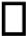  wie, czym jest synonim  	 tworzy 	synonimy 	do 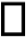 podanego wyrazu   umie znaleźć w tekście wyrazy, do których tworzy synonimy   Rozumie funkcje synonimów i stosuje je  we własnych wypowiedziach   wie, czym jest związek frazeologiczny   wskazuje w tekście związki frazeologiczne   wyjaśnia znaczenie wybranych związków frazeologicznych   stosuje  je we własnych wypowiedziach   wskazuje wyrazy użyte w dosłownym znaczeniu   wskazuje wyrazy użyte w przenośnym znaczeniu   wyjaśnia przenośne znaczenie wyrazów   świadomie wykorzystuje wyrazy o znaczeniu przenośnym do tworzenia wypowiedzi  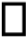  dzieli wyraz na sylaby przy przenoszeniu, rozumie pojęcie sylaby   dzieli wybrane wyrazy na  głoski i litery,    rozumie pojęcia: głoska i  litera   dzieli wszystkie wyrazy   zna zasady pisowni:  rz, ż, ó, u, h, ch,   nie z rzeczownikami, przymiotnikami, czasownikami i przysłówkami – wielką i małą literą   stara się przestrzegać poprawności ortograficznej w zakresie pisowni:   – 	rz, ż, ó, u, h, ch,   	– 	nie z rzeczownikami, przymiotnikami, czasownikami i przysłówkami – wielką i małą literą   stosuje w większości wyrazów zasady pisowni:  rz, ż, ó, u, h, ch,   nie z rzeczownikami, przymiotnikami, czasownikami i przysłówkami – wielką i małą literą   stosuje we wszystkich wyrazach zasady pisowni:  rz, ż, ó, u, h, ch,   nie z rzeczownikami, przymiotnikami, czasownikami i przysłówkami – wielką i małą literą  III  Tworzenie wypowiedzi   udziela poprawnych i logicznych odpowiedzi na pytania   krótko wypowiada się na podany temat związany z otaczającą rzeczywistością   wypowiada się logicznie na podany temat związany z poznanymi tekstami kultury   świadomie porządkuje i komponuje treść swoich wypowiedzi   przedstawia się w kilku zdaniach   dostosowuje sposób 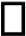 przedstawiania do sytuacji komunikacyjnej   stosuje formy grzecznościowe w wypowiedzi ustnej i pisemnej (pozdrowienia, list, życzenia SMS)   dostosowuje sposób wyrażania się do zamierzonego celu   formułuje 	poprawnie 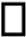 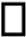 pytania podczas rozmowy   formułuje logiczne pytania do tekstu   formułuje pytania o zróżnicowanej budowie   formułuje pytania o charakterze uogólniającym   tworzy wypowiedzi wyrażające różne intencje, np. prośbę, polecenie, podziękowanie, przepraszanie  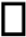  stosuje różne typy wypowiedzeń w zależności od zamierzonego celu   posługuje się pozawerbalnymi środkami komunikowania się stosownie do okoliczności   podkreśla intencje wypowiedzi pozawerbalnymi środkami porozumiewania się  	redaguje 	według podanego wzoru użytkowe formy wypowiedzi: list prywatny (tradycyjny  i e-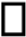 mail), zaproszenie, życzenia, proste notatki w różnych formach,   	redaguje 	samodzielnie użytkowe formy wypowiedzi  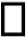  redaguje użytkowe formy wypowiedzi, stosuje odpowiednie słownictwo   redaguje użytkowe formy wypowiedzi (w tym sprawozdanie z wydarzeń), stosując środki językowe podkreślające intencję wypowiedzi   redaguje według podanego wzoru opowiadanie odtwórcze, opis przedmiotu, opis postaci   redaguje samodzielnie opowiadanie odtwórcze, opis  przedmiotu i postaci   redaguje opowiadanie twórcze oraz rozwinięty opis przedmiotu i postaci   redaguje opowiadanie charakteryzujące się bogactwem  językowym oraz opis przedmiotu i postaci   wydziela margines i dba o estetykę tekstu   wyróżnia istotne treści w tekstach użytkowych   tworzy wypowiedzi zgodne z cechami kompozycyjnymi danej formy   rozplanowuje kompozycję układu treści w różnych formach notatek   sporządza według podanego wzoru odtwórczy plan ramowy wypowiedzi   sporządza samodzielnie odtwórczy plan ramowy wypowiedzi   stosuje jednolitą formę wypowiedzeń (bez czasownika) w zapisie planu ramowego   dba o zwięzłość wypowiedzi w zapisie planu ramowego   słucha z uwagą uczestników rozmowy  wie, jak należy zapisać dialog   mówi na temat, uczestnicząc w rozmowie  umie zapisać dialog   włącza się do rozmowy 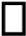 w kulturalny sposób  umie zapisać dialog z kwestiami narratora   reaguje na wypowiedzi innych rozmówców  bezbłędnie umie zapisać dialog na dwa różne sposoby   wygłasza tekst z pamięci   recytuje tekst poetycki   artykułuje prawidłowo głoski podczas recytacji   głosowo interpretuje tekst   buduje logiczne zdania  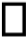  tworzy poprawne 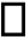 wypowiedzenia pojedyncze rozwinięte i nierozwinięte   tworzy poprawne 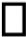 wypowiedzenia pojedyncze i złożone   przekształca zdanie pojedyncze w 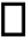 równoważnik zdania i odwrotnie, ze świadomością celu   stara się przestrzegać 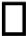 poprawności gramatycznej wyrazów odmiennych   przestrzega poprawności gramatycznej 	wyrazów odmiennych, 	tworząc wypowiedzi 	o 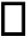 nieskomplikowanej strukturze językowej   stosuje poprawne formy 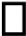 gramatyczne wyrazów odmiennych   poprawnie stosuje w 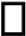 wypowiedzi wyrazy o trudnej odmianie   zamyka wypowiedzenia oznajmujące kropką  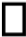  stosuje poprawnie kropkę, 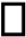 znak zapytania lub wykrzyknik na końcu wypowiedzeń   stosuje poprawnie kropkę w 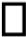 zapisie dat   poprawnie używa różnych znaków interpunkcyjnych   operuje poprawnie 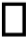 słownictwem  skoncentrowanym przede wszystkim wokół tematów: dom, rodzina, szkoła i nauka, środowisko przyrodnicze i społeczne   tworzy rodziny wyrazów  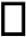  odróżnia wyrazy pokrewne 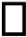 od bliskoznacznych   stosuje świadomie w swoich 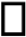 wypowiedziach związki frazeologiczne  IV  Samokształ- cenie   czytając głośno, 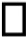 uwzględnia kropkę, znak zapytania lub wykrzyknik na końcu wypowiedzeń   czytając głośno, 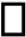 uwzględnia przecinki w wypowiedzeniach   czytając głośno, uwzględnia różne znaki interpunkcyjne  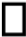  czytając głośno, przekazuje intencję tekstu   korzysta ze słownika ortograficznego, języka polskiego   zna budowę słownika 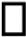 ortograficznego i języka polskiego   korzysta ze słownika wyrazów bliskoznacznych   korzysta ze słowników specjalnych, w tym zasobów internetowych   poprawnie przepisuje notatki   tworzy notatkę w formie 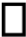 tabelki   tworzy notatki w innych formach   samodzielnie dobiera formę notatki do zapisywania pozyskanych informacji   zna zasady korzystania z zasobów biblioteki szkolnej   z pomocą bibliotekarza 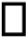 stosuje te zasady   samodzielnie je stosuje   wie, że można korzystać z zasobów bibliotecznych on-line   bierze udział w poznawaniu życia kulturalnego swojego regionu   umie wskazać miejsca ważne dla kultury 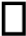  opowiada o miejscach   umie wskazać miejsca znaczące dla kultury gminy oraz angażuje się  w ich poznanie  